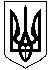 Зачепилівська селищна рада 
Харківської області ПРОТОКОЛ
V позачергова  сесія VIІI скликання                                                   02 лютого 2018 року     14.00  годинСесію відкриває  голова селищної ради Кривенко Ю.В.На V позачергову чергову сесію селищної ради з 26 депутатів прибули 19 депутатів, відсутні з поважних причин (хворі, у відпустках, у відрядженнях)- 1 , з невідомих причин немає. На сесію запрошені :          Головний бухгалтер селищної ради Зіновей С.М.           Спеціаліст -землевпорядник : Черненко А.С.           В.о.старости: Згонник В.В., Бака С.В., Тимченко І.В., Гужва Н.М., Пашенко В.М.                           Шановні депутати!Розпочинаємо нашу роботу.Які є пропозиції по роботі сесії?Поступила пропозиція роботу  V позачергової чергової сесії селищної ради VIІI    скликання розпочати.Інші пропозиції будуть? Ні.Хто за те, щоб роботу сесії розпочати, прошу голосувати.Хто за?Хто проти?Утримався?Шановні депутати!Дозвольте  V позачергову чергову сесію селищної ради оголосити відкритою.  Звучить Гімн УкраїниДля роботи сесії пропоную обрати лічильну комісії в кількості: 3  чоловік. Персонально: Левикіна Л.М., Голуб М.І., Черненко В.Г.Прошу голосувати.Хто за-19 (одноголосно)Хто проти- 0Утримався-0 Не голосували -0Шановні депутати!Нам необхідно затвердити порядок  денний  V позачергової чергової сесії селищної ради VIІI скликання. На розгляд сесії селищної ради виносяться такі питання:1. Про затвердження порядку денного  V позачергової сесії   VІIІ скликання  від 02 лютого 2018 року.2. Про граничні суми витрат на придбання меблів, та обладнання робочих місць працівників та комп’ютерів.                                                              Доповідає: Зіновей С.М.3. Про внесення змін до рішення  №29 від 21.12.2017 року «Про бюджет Зачепилівської селищної ради на 2018 рік».                                                        Доповідає: Євойлов В.В.4. Про надання згоди на добровільне приєднання територіальної громади Малоорчицької сільської ради до Зачепилівської селищної об'єднаної територіальної громади».                                                                                                                                                                                                                                             Доповідає: Кривенко Ю.В.5. Про надання згоди на добровільне приєднання територіальної громади Руновщинської сільської ради до Зачепилівської селищної об'єднаної територіальної громади».                                                                                                                                                                                                                                             Доповідає: Кривенко Ю.В.6.Про надання дозволу на створення органу самоорганізації населення "Вуличний комітет "Разом у майбутнє» у селі Миколаївка, об’єднаної територіальної громади Зачепилівської селищної ради.                                                                                 Доповідає: Кисіль В.М.7. Про надання дозволу на створення органу самоорганізації населення "Вуличний комітет "Наше джерело» у селі Забарино, об’єднаної територіальної громади  Зачепилівської селищної ради .                                                                                Доповідає: Кисіль В.М.      Хто за те, щоб затвердити запропонований порядок денний сесії прошу голосувати.Хто за?  - 19 (одноголосно) Проти? -0 Утримався?-0 , не голосували Приймається.Порядок денний сесії затверджується. ВИРІШИЛИ: рішення №148 додається. СЛУХАЛИ :   Про   граничні суми витрат на придбання меблів, та обладнання робочих місць працівників та комп’ютерів.                                                                                                                                                                                                                              Доповідає:Зіновей С.М.Пропроект рішення виноситься на голосування  в цілому.Голосували за- 19 (одноголосно)Проти-0Утримався-0 Не голосували -0Рішення приймається.ВИРІШИЛИ Рішення №149одається.СЛУХАЛИ : Про внесення змін до рішення  №29 від 21.12.2017 року «Про бюджет Зачепилівської селищної ради на 2018 рік».                                                                                                        Доповідає: Євойло В.В.Проект рішення виноситься на голосуванняГолосували за- 19 (одноголосно)Проти-0Утримався-0 Не голосували -0Рішення приймається.ВИРІШИЛИ Рішення №150 додається.СЛУХАЛИ : Про надання згоди на добровільне приєднання територіальної громади Малоорчицької сільської ради до Зачепилівської селищної об'єднаної територіальної громади».                                                                                                                                                                                                                                          Доповідає: Кривенко Ю.В.               Проект рішення виноситься на голосуванняГолосували за-19  (одноголосно)Проти-0Утримався-0 Не голосували -0Рішення приймається.ВИРІШИЛИ Рішення №151 додається.СЛУХАЛИ:   Про надання згоди на добровільне приєднання територіальної громади Руновщинської сільської ради до Зачепилівської селищної об'єднаної територіальної громади».                                                                                                                                                                                                                                                 Доповідає:КривенкоЮ.В.Проект рішення виноситься на голосуванняГолосували за- 19 (одноголосно)Проти-0Утримався-0 Не голосували -0Рішення приймається.ВИРІШИЛИ Рішення №152 додається.СЛУХАЛИ: Про надання дозволу на створення органу самоорганізації населення "Вуличний комітет "Разом у майбутнє» у селі Миколаївка, об’єднаної територіальної громади Зачепилівської селищної ради.                                                                                                              Доповідає:Кисяль В.О.Проект рішення виноситься на голосуванняГолосували за- 19 (одноголосно)Проти-0Утримався-0 Не голосували -0Рішення приймається.ВИРІШИЛИ Рішення №153 додається.СЛУХАЛИ: Про надання дозволу на створення органу самоорганізації населення "Вуличний комітет "Наше джерело» у селі Забарино, об’єднаної територіальної громади  Зачепилівської селищної ради .                                                                                                                                                                                           Доповідає:Кисіль В.О.  Проект рішення виноситься на голосуванняГолосували за- 19 (одноголосно)Проти-0Утримався-0 Не голосували -0Рішення приймається. ВИРІШИЛИ Рішення №154 додається. Шановні депутати, дякую всім за плідну працю!            Оголошую про закриття сесії. Зачепилівський селищний голова                                                             Кривенко Ю.В.          